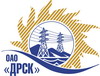 Открытое акционерное общество«Дальневосточная распределительная сетевая  компания»ПРОТОКОЛ ВЫБОРА ПОБЕДИТЕЛЯПРЕДМЕТ ЗАКУПКИ: право заключения Договора на выполнение работ  «Реконструкция распределительных сетей ВЛ-6 кВ п.«Орочён-1», п.«Орочён-2» филиала "ЮЯЭС" (закупка 66 раздела 2.2.1.  ГКПЗ 2013 г.).Плановая стоимость: 14 685 435,0  руб. без НДС. Указание о проведении закупки от 28.10.2013 № 135.ПРИСУТСТВОВАЛИ: постоянно действующая Закупочная комиссия 2-го уровня.ВОПРОСЫ ЗАСЕДАНИЯ ЗАКУПОЧНОЙ КОМИССИИ:О ранжировке предложений после проведения переторжки. Выбор победителя закупки.ВОПРОС 1 «О ранжировке предложений после проведения переторжки. Выбор победителя закупки»ОТМЕТИЛИ:В соответствии с критериями и процедурами оценки, изложенными в документации о закупке после проведения переторжки,  предлагается ранжировать предложения следующим образом:1 место: ООО Энергетическая компания «Меркурий» г. Алдан с ценой 11 520 204,21 руб. без НДС (13 593 840,97 руб. с НДС). В цену включены все налоги и обязательные платежи, все скидки. Срок выполнения: начало - с момента заключения договора, окончание – сентябрь 2014 г. Условия оплаты: без аванса, текущие платежи выплачиваются в течение 30 (тридцати) дней следующих за месяцем в котором выполнены работы, после подписания справки о стоимости выполненных работ КС-3. Гарантия на своевременное и качественное выполнение работ, а также на устранение дефектов, возникших по вине Подрядчика, составляет 36 месяцев со дня подписания акта сдачи-приемки. Гарантия на материалы и оборудование, поставляемое Подрядчиком не менее 36 месяцев. Предложение имеет статус оферты и действует до 12 января 2014 г.2 место: ОАО «Энергомонтажный поезд № 764» г. Тында с ценой 12 239 886,0  руб. без НДС (14 443 065,48 руб. с НДС). В цену включены все налоги и обязательные платежи, все скидки. Срок выполнения: с 01 марта по 30 сентября 2014 г. Условия оплаты: без аванса, текущие платежи выплачиваются в течение 30 (тридцати) дней следующих за месяцем в котором выполнены работы, после подписания справки о стоимости выполненных работ КС-3. Гарантия на своевременное и качественное выполнение работ, а также на устранение дефектов, возникших по вине Подрядчика, составляет 36 месяцев со дня подписания акта сдачи-приемки. Гарантия на материалы и оборудование, поставляемое Подрядчиком не менее 36 месяцев. Предложение имеет статус оферты и действует до 13 января 2014 г.3 место: ООО ФСК «Энергосоюз» г. Благовещенск с ценой 14 650 000,0 руб. без НДС (17 287 000,0 руб. с НДС). В цену включены все налоги и обязательные платежи, все скидки. Срок выполнения: март – сентябрь 2014 г. Условия оплаты: без аванса, текущие платежи выплачиваются в течение 30 (тридцати) дней следующих за месяцем в котором выполнены работы, после подписания справки о стоимости выполненных работ КС-3. Гарантия на своевременное и качественное выполнение работ, а также на устранение дефектов, возникших по вине Подрядчика, составляет 36 месяцев со дня подписания акта сдачи-приемки. Гарантия на материалы и оборудование, поставляемое Подрядчиком не менее 36 месяцев. Предложение имеет статус оферты и действует до 30 января 2014 г.4 место: ИП Кузовков Владимир Юрьевич г. Алдан с ценой 14 682 636,66  руб. без НДС (НДС не предусмотрен). В цену включены все налоги и обязательные платежи, все скидки. Срок выполнения: начало - с момента заключения договора, окончание – сентябрь 2014 г. Условия оплаты: без аванса, текущие платежи выплачиваются в течение 30 (тридцати) дней следующих за месяцем в котором выполнены работы, после подписания справки о стоимости выполненных работ КС-3. Гарантия на своевременное и качественное выполнение работ, а также на устранение дефектов, возникших по вине Подрядчика, составляет 36 месяцев со дня подписания акта сдачи-приемки. Гарантия на материалы и оборудование, поставляемое Подрядчиком не менее 36 месяцев. Предложение имеет статус оферты и действует до 12 января 2014 г.На основании вышеприведенной ранжировки предложений Участников закупки по после проведения переторжки предлагается признать Победителем Участника занявшего первое место.РЕШИЛИ:Утвердить ранжировку предложений участников после поведения переторжки:1 место - ООО Энергетическая компания «Меркурий» г. Алдан 2 место – ОАО «Энергомонтажный поезд № 764» г. Тында3 место - ООО ФСК «Энергосоюз» г. Благовещенск4 место - ИП Кузовков Владимир Юрьевич г. АлданПризнать Победителем закупки - ООО Энергетическая компания «Меркурий» г. Алдан с ценой 11 520 204,21 руб. без НДС (13 593 840,97 руб. с НДС). В цену включены все налоги и обязательные платежи, все скидки. Срок выполнения: начало - с момента заключения договора, окончание – сентябрь 2014 г. Условия оплаты: без аванса, текущие платежи выплачиваются в течение 30 (тридцати) дней следующих за месяцем в котором выполнены работы, после подписания справки о стоимости выполненных работ КС-3. Гарантия на своевременное и качественное выполнение работ, а также на устранение дефектов, возникших по вине Подрядчика, составляет 36 месяцев со дня подписания акта сдачи-приемки. Гарантия на материалы и оборудование, поставляемое Подрядчиком не менее 36 месяцев. Предложение имеет статус оферты и действует до 12 января 2014 г.Ответственный секретарь Закупочной комиссии 2 уровня                               О.А.МоторинаТехнический секретарь Закупочной комиссии 2 уровня                                    О.В.Чувашова            №  12/УПиР-ВПг. Благовещенск10 декабря 2013 г.